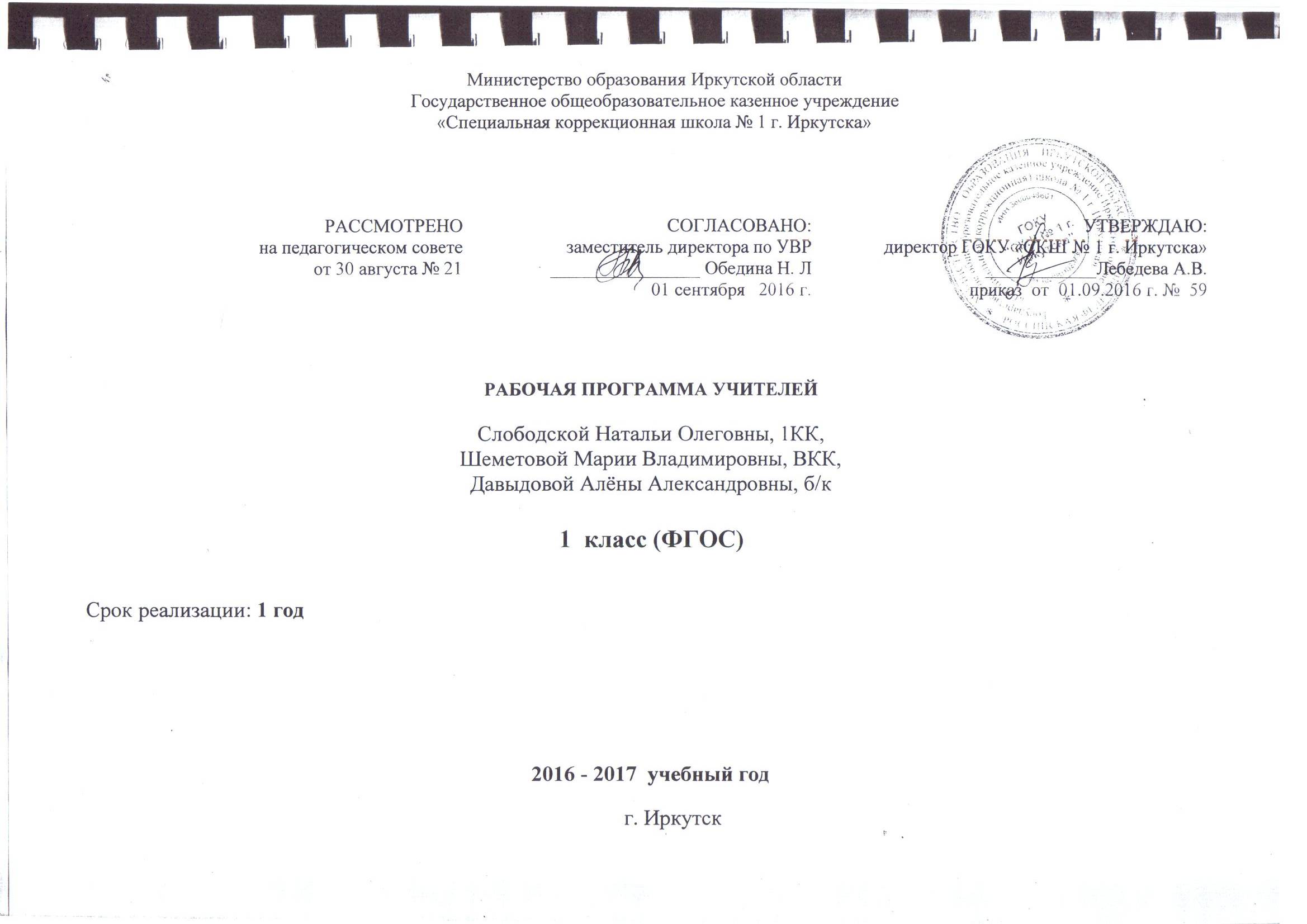 l.  Пояснительная записка.Программа разработана на основе АООП  НОО ФГОС «СКШ № 1 г Иркутска».Рабочая программа учебного предмета «Музыка и движения» составлена  для детей с умеренной и тяжелой умственной отсталостью.  В основу программы положена система музыкальных занятий, направленных на коррекцию недостатков эмоционально-волевой сферы и познавательной деятельности умеренно и тяжело умственно отсталых детей. Педагогическая работа с ребенком с умеренной, тяжелой, глубокой умственной отсталостью и с ТМНР направлена на его социализацию и интеграцию в общество. Одним из важнейших средств в этом процессе является музыка. Физические недостатки могут ограничивать желание и умение танцевать, но музыка побуждает ребенка двигаться иными способами. У человека может отсутствовать речь, но он, возможно, будет стремиться к подражанию и «пропеванию» мелодии доступными ему средствами. Учащиеся с умеренной, тяжелой, глубокой умственной отсталостью (интеллектуальными нарушениями), с тяжелыми и множественными нарушениями развития имеют не только интеллектуальный дефект, но и значительные отклонения в физическом развитии и формировании двигательных навыков. Замедленность протекания психических процессов, конкретность мышления, дефекты памяти и внимания обуславливают чрезвычайную медлительность образования у них двигательных навыков. Физическая культура в коррекционном образовательном учреждении  является составной частью всей системы работы с детьми, имеющими ограниченные возможности здоровья. Физическое воспитание рассматривается и реализуется комплексно и находится в тесной связи с умственным, нравственным, эстетическим, трудовым обучением.Цель: формирование средствами музыки гармоничной социально -адаптированной личности ребенка с интеллектуальными нарушениями, обогащение музыкальных впечатлений детей. Задачи:  - формировать знания о музыке с помощью изучения произведений различных жанров, а также в процессе собственной музыкально-исполнительской деятельности;                                                                                                                                                  - помочь самовыражению школьников с проблемами в развитии через занятия музыкальной деятельностью; - активизировать творческие способности;- развивать чувство ритма, речевую активность, звуковысотный слух, музыкальную память и способность реагировать на музыку, музыкально-исполнительские навыки.                                                                                                         II. Общая характеристика учебного предмета.Среди таких школьных предметов эстетического цикла, как изобразительное искусство, ритмика - музыка занимает значительное место и становится неотъемлемой частью эстетического воспитания детей с нарушением интеллекта. Работа в школе с детьми с интеллектуальными нарушениями требует повышенного внимания со стороны педагога. Возможности восприятия предмета у таких детей ограниченны, но, тем не менее, они в состоянии овладеть предусмотренными данной программой навыками, понять и запомнить материал. Музыка способствует нормализации психических процессов, преодолению невротических расстройств, свойственных учащимся с недоразвитием  интеллекта. Учащиеся должны получать от урока только положительные эмоции. Главная задача педагога музыки – придать всем видам работы с детьми эмоциональную привлекательность. Занятия музыкой способствуют развитию нравственных качеств школьника, адаптации его в обществе.В связи с этим в основе обучения музыке и пению заложены следующие принципы:- коррекционная направленность обучения;- индивидуализация и дифференциация процесса обучения;- комплексное обучение на основе передовых психолого – педагогических технологий.Для осуществления этих принципов учителю музыки необходимо разобраться в структуре аномального развития личности каждого ребенка с нарушением интеллекта; оценить уровень развития музыкальных, творческих возможностей, характер эмоциональных нарушений. III. Место предмета в учебном плане 1 классаВ учебном плане предмет представлен с расчетом по 2 часа в неделю, 67 часов в год, с учетом дополнительных каникул, предусмотренных для 1 класса.lV. Личностные  и предметные результаты   освоения предмета   Личностные: учащихся формируется позитивное эмоционально-ценностное отношение к двигательной деятельности. Активное освоение данной деятельности позволяет совершенствовать физические качества, осваивать физические и двигательные действия, успешно развивать психические процессы и нравственные качества, формировать сознание и мышление, творческий подход и элементарную самостоятельность.Регулятивные: учащимся с нарушениями в развитии свойственны неравномерность в выполнении действий, низкий уровень самоконтроля, связанных с инертностью нервных процессов. Из-за слабости регулирующей функции мышления и речи детям с особыми образовательными потребностями трудно полностью подчинить свои действия инструкции учителя. Формирование элементов учебной деятельности успешно корригируется в процессе специально организованного обучения, когда школьник сначала при помощи учителя, а затем и самостоятельно, учится определять цель своей деятельности, планировать её, двигаться по заданному плану, контролировать свои действия, оценивать и корректировать полученный результат. Познавательные: на уроках пения и ритмике в результате взаимодействия усилий учителя и учащихся (при направляющем и организующем воздействии учителя) развивается мышление учащихся. Важную роль в обучении  играет целенаправленная работа по развитию у школьников, навыков и способов деятельности: учебной самостоятельности и потребности в творческом самовыражении, а также умений принимать, сохранять, ставить новые цели в учебной деятельности и работать над их достижением.         Коммуникативные: в процессе изучения  развивается речь учащихся, обогащается их словарь, формируются речевые умения: школьники учатся комментировать свою деятельность (сначала по образцу учителя), формулировать (при помощи учителя) вопросы и ответы в ходе выполнения задания, доказательства верности или неверности выполненного действия, обосновывают этапы решения учебной задачи. Музыка формирует вкусы, воспитывает представление о прекрасном, способствует эмоциональному познанию окружающей действительности, нормализует многие психические процессы, является эффективным средством преодоления невротических расстройств, свойственных учащимся специальных учреждений Выполнение движений разными частями тела под музыку: «фонарики», «пружинка», наклоны головы и др. Соблюдение последовательности простейших танцевальных движений. Имитация движений животных. Выполнение движений, соответствующих словам песни. Соблюдение последовательности движений в соответствии с исполняемой ролью при инсценировке песни. Движение в хороводе. Движение под музыку в медленном, умеренном и быстром темпе.Личностные универсальные учебные действия
У обучающегося будут сформированы:
- восприятие музыкального произведения, определение основного настроения и характера;
эмоциональное восприятие образов родной природы, отраженных в музыке, чувство гордости за русскую народную музыкальную культуру;
- положительное отношение к музыкальным занятиям, интерес к отдельным видам музыкально - практической деятельности;
- основа для развития чувства прекрасного через знакомство с доступными для детского восприятия музыкальными произведениями;
- уважение к чувствам и настроениям другого человека, представление о дружбе, доброжелательном отношении к людям.
Обучающийся получит возможность для формирования:
– понимания значения музыкального искусства в жизни человека;
– начальной стадии внутренней позиции школьника через освоение позиции слушателя
и исполнителя музыкальных сочинений;
– первоначальной ориентации на оценку результатов собственной музыкально - исполнительской деятельности;
– эстетических переживаний музыки, понимания роли музыки в собственной жизни.
Регулятивные универсальные учебные действия
Обучающийся научится:
– принимать учебную задачу;
– понимать позицию слушателя, в том числе при восприятии образов героев музыкальных сказок и музыкальных зарисовок из жизни детей;
– осуществлять первоначальный контроль своего участия в интересных для него видах музыкальной деятельности;
– адекватно воспринимать предложения учителя.
Обучающийся получит возможность научиться:
– принимать музыкально - исполнительскую задачу и инструкцию учителя;
– воспринимать мнение (о прослушанном произведении) и предложения (относительно исполнения музыки) сверстников, родителей; 
– принимать позицию исполнителя музыкальных произведений.
Познавательные универсальные учебные действия
Обучающийся научится:
– ориентироваться в информационном материале учебника, осуществлять поиск нужной информации (Музыкальный словарик);
– использовать рисуночные и простые символические варианты музыкальной записи («Музыкальный домик»);
– находить в музыкальном тексте разные части;
– понимать содержание рисунков и соотносить его с музыкальными впечатлениями;
– читать простое схематическое изображение.
Обучающийся получит возможность научиться:
– соотносить различные произведения по настроению, форме, по некоторым средствам
музыкальной выразительности (темп, динамика);
– понимать запись, принятую в относительной сольмизации, включая ручные знаки;
– пользоваться карточками ритма;
– строить рассуждения о доступных наглядно воспринимаемых свойствах музыки;
– соотносить содержание рисунков с музыкальными впечатлениями.

Коммуникативные универсальные учебные действия
Обучающийся научится:
– воспринимать музыкальное произведение и мнение других людей о музыке;
– учитывать настроение других людей, их эмоции от восприятия музыки;
– принимать участие в групповом  музицировании, в коллективных инсценировках;
– понимать важность исполнения по группам (мальчики хлопают, девочки топают, учитель
аккомпанирует, дети поют и т.д.);
– контролировать свои действия в коллективной работе.

Обучающийся получит возможность научиться:
– исполнять со сверстниками музыкальные произведения, выполняя при этом разные функции (ритмическое сопровождение на разных детских инструментах и т.п.);
– использовать простые речевые средства для передачи своего впечатления от музыки;
– следить за действиями других участников в процессе хорового пения и других видов совместной музыкальной деятельности. V. Содержание тем учебного предмета.VII. Описание учебно – методического и материально - технического обеспечения.Технологии обучения.В условиях реализации программы актуальными становятся технологии:1) Информационно-коммуникационная технология. Применение ИКТ способствует достижению основной цели модернизации образования – улучшению качества обучения, обеспечению гармоничного развития личности, ориентирующейся в информационном пространстве, приобщенной к информационно-коммуникационным возможностям современных технологий и обладающей информационной культурой, а также представить имеющийся опыт и выявить его результативность.2) Игровые технологии – направленные на воссоздание и усвоение общественного опыта, в котором складывается и совершенствуется самоуправление поведением 3) Технология развивающего обучения – взаимодействие педагога и учащихся на основе коллективно-распределительной деятельности, поиске различных способов решения учебных задач посредством организации учебного диалога в исследовательской и поисковой деятельности обучающихся.4) Здоровьесберегающие технологии. Обеспечение школьнику возможности сохранения здоровья за период обучения в школе, формирование у него необходимых знаний, умений и навыков по здоровому образу жизни и применение полученных знаний в повседневной жизни.Календарно - тематическое планирование 1 классЛитература:1. Бгажнокова И. М. «Обучение детей с выраженным недоразвитием интеллекта» - М.: Владос, 2007.2.Бгажнокова И. М. «Программы специальных (коррекционных) образовательных учреждений VIIIвида: 0 – 4 классы» - СПб.: Просвещение, 2007.3.Бырченко Т. «Хрестоматия по сольфеджио и ритмике» - М.: Композитор, 1993.4.Ветлугина Н. «Музыкальный букварь». – М.: Музыка, 1969.5.Гаврищева Л. Б. «Логопедические распевки» - СПб.: Детство – Пресс, 2010.6.Зверева Е. «Песенник для малышей» - М.: Музыка, 1988.Лист  корректировки Рабочей программыНаименование разделов и тем учебного предмета (курса)Количество часов, отведенных на изучение разделов и тем учебного предмета (курса)Виды деятельности обучающихсяМузыкальные произведения для слушания17Знакомство с имитацией тембров народных инструментов.  Определить характер и настроение музыки, исполнителей.Логоритмические упражнения5Беседа о характере, темпе, ритме музыки, стараться запоминать и узнавать.  Танцевальные движения с элементами национальных и современных танцев.Упражнения для развития  музыкального слуха и пения11Определить настроение картины, цветовую палитру, особенности. Музыкально–ритмические движения.31Составить исполнительский план каждого куплета, исполнение пластических этюдов. Знакомство с тембром,  сопоставлять с тембром народных духовых инструментов.Игра на музыкальных инструментах4Имитировать игру на русских народных инструментах.  Определить характер мелодии, подобрать стихи. Музыкально – дидактические игры и танцевальные движения.ВСЕГО:68№ Наименование темы урокаКол-во часовОсновные понятияОсновные виды деятельности обучающихсяДата проведенияДата проведения№ Наименование темы урокаКол-во часовОсновные понятияОсновные виды деятельности обучающихся1 «А»1 «Б»Музыкальные произведения для слушанияМузыкальные произведения для слушания31Знакомство с музыкальными инструментами.«Веселый музыкант» - муз. А. Филиппенко, сл. Т. Волгиной.1Песня,  музыкальные инструментыЗнакомство с имитацией тембров народных инструментов01.09.1601.09.162Прослушивание песни  «Где же наши ручки» - муз. Т. Ломовой, сл. И. Плакиды1Песня, музыкальные инструментыИмитировать игру на музыкальных инструментах, передавать характер музыки в пластическом интонировании.05.09.1605.09.163Прослушивание песни  «Осенняя песенка» - муз. Васильева сл.А. Плещеева  Притоп (простой)1Песня Определить характер и настроение музыки, исполнителей.08.09.1608.09.16Музыкально–ритмические движения.Музыкально–ритмические движения.14Нумерация точек, линия, шеренга.             «Все новое у нас» муз. Г. Струве,                                            Шаги Составить исполнительский план каждого куплета, исполнение пластических этюдов.12.09.1612.09.16Музыкальные произведения для слушанияМузыкальные произведения для слушания25Прослушивание песни «В огороде заинька» - муз. В. Карасевой, сл. Н.Френкель.                                         Песня Знакомиться с тембром  сопоставлять с тембром народных духовых инструментов.15.09.1615.09.166«Зайка» А. Александрова, «Мы начинаем учиться» - муз. и сл. М. Васильевой1ПесняМоделировать художественно – творческий процесс 19.09.1619.09.16Музыкально–ритмические движения.Музыкально–ритмические движения.17Притопы: простой,  двойной, тройной. «Отличное настроение» муз. и сл. Л. Старченко. 1Шаги, музыкаМузыкально – дидактические игры и танцевальные движения на повторение и закрепление пройденного материала.22.09.1622.09.16Игра на музыкальных инструментахИгра на музыкальных инструментах38Игра на музыкальных инструментах Движения под музыку «Пальчики и ручки» - русская народная мелодия.1Песня, музыкальные инструментыИмитировать игру на русских народных инструментах26.09.1626.09.169Разучивание разминки «Песенка про зарядку»  «Доброе утро» - муз. О. Арсеневской.1Песня, музыкальные инструментыОпределить характер мелодии, подобрать стихи.29.09.1629.09.1610«Паровоз» - муз. В. Карасевой, сл. Н. Френкель  1Песня,Музыкально – дидактическая игра03.10.1603.10.16Упражнения для развития  музыкального слуха и пенияУпражнения для развития  музыкального слуха и пения311Любимая игрушка. «Колыбельная» - муз. Е. Тиличеевой, сл.Н. Найденовой1ПесняОпределить настроение картины, цветовую палитру, особенности.06.10.1606.10.1612 «В стране игрушек» муз. В. Запольского, сл. В. Шумилина.                      1Игрушка, музыкаМузыкально – дидактические игры и танцевальные движения10.10.1610.10.1613Движения под музыку «Игра с куклой» - муз. В. Карасевой.1Игрушка, музыкаИмитировать игру на музыкальных инструментах13.10.1613.10.16Музыкальные произведения для слушанияМузыкальные произведения для слушания214Слушание «Кукла» - муз. М. Старокадамского, сл. О Высоцкой. 1Игрушка, музыкаСоздать ритмическую партитуру.17.10.1617.10.1615«Мяч»-муз. и сл. Л. Гаврищевой, Н. Нищевой. 1Игрушка, музыка.Определить тембры народных инструментов20.10.1620.10.16Музыкально–ритмические движения.Музыкально–ритмические движения.616Движения под музыку «Пружинка»  русская народная мелодия.1Танец Исполнить с ритмическими хлопками, с танцевальными движениями.24.10.16 24.10.16 17Движения под музыку «Мы флажки свои поднимем» - муз. Вилькорейской. 1ТанецВыполнение с учащимися музыкально – ритмических движений с музыкальным сопровождением:27.10.1627.10.1618Движения по музыку «Ловкие ручки» - муз. Е. Тиличеевой.2ТанецЗапоминать и узнавать движения при дальнейшем прослушивании07.11.16 10.11.1607.11.16 10.11.1619 «Снежинки» - муз. и сл. О. Боромыковой.         «Это я» - муз. и сл. Л. Гаврищевой, Н. Нищевой2ТанецЗапоминать и узнавать движения при дальнейшем прослушивании14.11.16 17.11.1614.11.16 17.11.16Логоритмические упражненияЛогоритмические упражнения420«Умывалочка» - муз. и сл. Л. Гаврищевой, Н. Нищевой.    Движения под музыку «Ходим – бегаем» - муз. Е. Тиличеевой2Стишки Беседа о характере, темпе, ритме музыки, стараться запоминать и узнавать21.11.16 24.11.1621.11.16 24.11.1621«Платье» - муз. и сл. Л. Гаврищевой, Н. Нищевой. «Брюки» - муз. и сл. Л. Гаврищевой, Н. Нищевой2СтишкиТанцевальные движения с элементами национальных и современных танцев.28.11.16 01.12.1628.11.16 01.12.16Упражнения для развития  музыкального слуха и пенияУпражнения для развития  музыкального слуха и пения222«Мамина песенка» - муз. М. Парцхаладзе, сл. М. Пляцковского.2Песня, музыкальные инструментыРазучить песни с инсценировкой и драматизацией по группам05.12.16 08.12.1605.12.16 08.12.16Игра на музыкальных инструментахИгра на музыкальных инструментах423«Тапки» - муз. и сл. Л. Гаврищевой, Н. Нищевой.2Песня, музыкальные инструментыРазучить с элементами шумового оркестра: треугольник, металлофон.12.12.16 15.12.1612.12.16 15.12.1624 «Новогодняя хороводная» - муз. А. Островского, Пение «Елочка» - муз. М. Красева, сл. З. Александровой.2Песня, музыкальные инструменты, танецПантомима в изображении животных19.12.16 22.12.1619.12.16 22.12.16Музыкальные произведения для слушанияМузыкальные произведения для слушания225«Когда зимы пора придет» - муз. и сл. Н. Фукаловой.2Песня, музыкальные инструменты, танецПрослушивание песни, определить основную идею26.12.16 29.12.1626.12.16 29.12.16Упражнения для развития  музыкального слуха и пенияУпражнения для развития  музыкального слуха и пения626 «Под новый год» - муз. Т. Зарицкой, сл. Н. Шумлина.  Игра «Рисуем ладошками», «Отпечатки».2Песня, музыкальные инструментыПересказывать совместно с педагогом небольшие стишки  по картинкам;09.01.17 12.01.1709.01.17 12.01.1727«Зимовка» - муз. Я. Дубравина, сл. М.Наринского.2Песня, музыкальные инструментыПересказывать совместно с педагогом небольшие стишки  по картинкам;16.01.17 19.01.1716.01.17 19.01.1728«Ботинки» - муз. и сл. Л. Гаврищевой, Н. Нищевой2Песня, музыкальные инструментыПересказывать совместно с педагогом небольшие стишки  по картинкам;23.01.17 26.01.1723.01.17 26.01.17Логоритмические упражненияЛогоритмические упражнения129«Сорока –сорока» -  прибаутка.    «Гном» - муз. и сл. Л. Гаврищевой, 1Стишки Пересказывать совместно с педагогом небольшие стишки  по картинкам;30.01.17 02.02.1730.01.17 02.02.17Музыкально–ритмические движения.Музыкально–ритмические движения.730«Песенка о дружбе» муз. и сл. Н. Головыриной.3Песня, музыкальные инструментыС помощью учителя музыки, а также самостоятельно (используются любые танцевальные мелодии)06.02.17 09.02.17 13.02.1706.02.17 09.02.17 13.02.1731«Музыканты» - нем. н. п., сл. Т. Тютюнниковой2Песня, музыкальные инструментыВыявить выразительные средства отношение автора 17.02.17 27.02.1717.02.17 27.02.1732«Зарядка» - муз. Е. Тиличеевой, сл. Л. Дымовой. 2Песня, лентаПрослушать песню, характеризовать содержание и выразительные средства музыки02.03.17 06.03.1702.03.17 06.03.17Музыкальные произведения для слушанияМузыкальные произведения для слушания433«Мишке спать пора» - муз. Ф. Надененко, сл. Т. Волгиной.2Песня, музыкальные инструментыИгра на музыкальных инструментах при помощи учителя.09.03.17 13.03.1709.03.17 13.03.1734«На зеленой на лужайке» - муз. О. Комарницкой, сл. А. Прокофьева 2Песня, музыкальные инструментыПрослушать песню, определить основную идею16.03.17 20.03.1716.03.17 20.03.17Музыкально–ритмические движения.Музыкально–ритмические движения.835Хлопки в ритмическом рисунке.Движения под музыку «Гуляем и пляшем» - муз. М. Раухвергера2Песня, музыкальные инструменты, хлопки.Определять жанр, выявлять отличительные черты песни, марша, танца.23.03.17 03.04.1723.03.17 03.04.1736Танцевальные движения – приставной шаг, хороводный шаг.2Песня, музыкальные инструментыВыполнение движений, соответствующих разным животным, отображающим их характер06.04.17 10.04.1706.04.17 10.04.1737«Мальчики пляшут» - муз. И. Арсеева.                       «Девочки танцуют» - муз. И. Арсеева.2Песня, музыкальные инструментыВыполняем движения в соответствии со словами песенки.13.04.17 17.04.1713.04.17 17.04.1738«Дедушка и внук» - муз. И. Арсеева Хлопки в парах с партнером2Песня, музыкальные инструменты, хлопкиС помощью учителя музыки, а также самостоятельно (используются любые танцевальные мелодии)20.04.17 24.04.1720.04.17 24.04.17Музыкальные произведения для слушанияМузыкальные произведения для слушания439«Солнечная песенка» - муз. Т. Бочковской, сл.Ю. Забутова. «Море волнуется»2Песня, музыкальные инструментыПрослушать песню, характеризовать содержание и выразительные средства музыки27.04.17 01.05.1727.04.17 01.05.1740Слушание «Пастухи играют на свирели» - муз. К. Сорокина        Игра на  музыкальных инструментах2Песня, музыкальные инструментыПрослушать песню, характеризовать содержание и выразительные средства музыки04.05.17 08.05.1704.05.17 08.05.17Музыкально–ритмические движения.Музыкально–ритмические движения.641Простейшие танцевальные движения – приставной шаг, хороводный шаг, притопы, прихлопы2Песня, музыкальные инструменты, танец.С помощью учителя музыки, а также самостоятельно (используются любые танцевальные движения)11.05.17 15.05.1711.05.17 15.05.1742Движения под музыку «Мы флажки свои поднимем» - муз. Вилькорейской.2Песня, музыкальные инструменты, танец.Выполняем движения в соответствии со словами песенки.18.05.1718.05.1743Движения под музыку «Пружинка» - русская народная мелодия.2Песня, музыкальные инструменты, танец.Выполняем движения в соответствии со словами песенки22.05.17 25.05.1722.05.17 25.05.17КлассНазвание раздела, темыДата проведения по плануПричина корректировкиКорректирующие мероприятияДата проведения по факту